29.11.2021 № 2131Об утверждении перечня ярмарок, планируемых к проведению в 2022 годуВ соответствии с Федеральным законом от 06.10.2003 № 131-ФЗ «Об общих принципах организации местного самоуправления в Российской Федерации», Федеральным законом от 28.12.2009 № 381-ФЗ «Об основах государственного регулирования торговой деятельности в Российской Федерации», постановлением Кабинета Министров Чувашской Республики от 26.08.2010 № 277 «Об утверждении Порядка организации ярмарок на территории Чувашской Республики и продажи товаров (выполнения работ, оказания услуг) на них» администрация города Чебоксары  п о с т а н о в л я е т:1. Утвердить Перечень ярмарок, планируемых к проведению в 2022 году на территории города Чебоксары Чувашской Республики, согласно приложению к настоящему постановлению. 2. Осуществление функций организатора ярмарок, указанных в пунктах 9-10 приложения к настоящему постановлению, возложить на администрацию Московского района города Чебоксары.3. Осуществление функций организатора ярмарок, указанных в пунктах 11-28 приложения к настоящему постановлению, возложить на управление по развитию потребительского рынка и предпринимательства администрации города Чебоксары.4. Осуществление функций организатора ярмарки, указанной в пункте 29 приложения к настоящему постановлению, возложить на администрацию Калининского района города Чебоксары.5. Осуществление функций организатора ярмарки, указанной в пункте 30 приложения к настоящему постановлению, возложить на администрацию Ленинского района города Чебоксары.6. Управлению по развитию потребительского рынка и предпринимательства администрации города Чебоксары, администрациям Московского, Калининского и Ленинского районов города Чебоксары обеспечить выполнение требований пункта 2.9 Порядка организации ярмарок на территории Чувашской Республики и продажи товаров (выполнения работ, оказания услуг) на них, утвержденного постановлением Кабинета Министров Чувашской Республики от 26.08.2010 № 277.7. Настоящее постановление вступает в силу со дня его официального опубликования.8. Управлению по развитию потребительского рынка и предпринимательства администрации города Чебоксары направить настоящее постановление в течение 10 рабочих дней со дня его официального опубликования в Министерство экономического развития  и имущественных отношений Чувашской Республики на бумажном носителе и в электронном виде.9. Контроль за исполнением настоящего постановления возложить на заместителя главы администрации города по экономическому развитию и финансам И.Н. Антонову.И.о. главы администрации города Чебоксары                                                                        А.Н. ПетровУТВЕРЖДЕНпостановлением администрациигорода Чебоксарыот 29.11.2021 № 2131Перечень ярмарок, планируемых к проведению в 2022 году на территории города Чебоксары Чувашской Республики_______________________________________________Чăваш РеспубликиШупашкар хулаадминистрацийěЙЫШĂНУ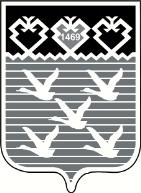 Чувашская РеспубликаАдминистрациягорода ЧебоксарыПОСТАНОВЛЕНИЕ№ п.п.Организатор ярмарки (наименование, ИНН, юридический адрес)Место проведения ярмарки (адрес)Специализация ярмаркиПериодичность проведения ярмаркиСроки организации ярмарки123456ООО «Дальго», ИНН 2130188011, 428003, г. Чебоксары, Марпосадское шоссе, 32, офис 1г. Чебоксары, Марпосадское шоссе, д.32, в пределах территории земельного участка с кадастровым номером 21:01:030306:13специализированнаярегулярная (постоянно действующая)вторник – воскресеньеООО «Коопторгцентр», ИНН 2130130847, 428022, г. Чебоксары, ул. Николаева, д. 29г. Чебоксары, ул. Ашмарина, д. 59 «б», в пределах территории земельных участков с кадастровыми номерами 21:01:030506:931, 21:01:030506:932универсальнаярегулярная (постоянно действующая)понедельник - воскресеньеООО «ТК Юго-Западный», ИНН 2129038893, 428023, г. Чебоксары, ул. Эльменя, 3 «б»г. Чебоксары, ул.  Эльменя, д. 3 «б», в пределах территории земельного участка с кадастровым номером 21:01:010804:48 (21:01:0:44)сельскохозяйственная («Весна 2022»)разовая 16 апреля-08 мая (по субботам и воскресеньям)ООО «ТК Юго-Западный», ИНН 2129038893, 428023, г. Чебоксары, ул. Эльменя, 3 «б»г. Чебоксары, ул.  Эльменя, д. 3 «б», в пределах территории земельного участка с кадастровым номером 21:01:010804:48 сельскохозяйственная («Дары осени»)разовая 10 сентября-02 октября (по субботам и воскресеньям)ИП Комарова Ольга Сергеевна, ИНН 212408251447, г. Чебоксары, пр. Тракторостроителей, д. 83, кв. 41г. Чебоксары, ул. К. Николаева А.Г., д.14 А,Б,В, в пределах территории земельного участка с кадастровым номером 21:01:020504:2818сельскохозяйственная («Весна 2022»)разовая 16 апреля-08 мая (по субботам и воскресеньям)ИП Комарова Ольга Сергеевна, ИНН 212408251447, г. Чебоксары, пр. Тракторостроителей, д. 83, кв. 41г. Чебоксары, ул. К. Николаева А.Г., д.14 А,Б,В, в пределах территории земельного участка с кадастровым номером 21:01:020504:2818сельскохозяйственная («Дары осени»)разовая10 сентября-02 октября (по субботам и воскресеньям)ООО «Дар», ИНН 2127024824, 428031, г. Чебоксары, ул. 324 Стрелковой дивизии, д.22г. Чебоксары, ул. 324 Стрелковой дивизии, д.22, в пределах территории земельного участка с кадастровым номером 21:01:030405:278сельскохозяйственная («Весна 2022»)разовая 16 апреля-08 мая (по субботам и воскресеньям)ООО «Дар», ИНН 2127024824, 428031, г. Чебоксары, ул. 324 Стрелковой дивизии, д.22г. Чебоксары, ул. 324 Стрелковой дивизии, д.22, в пределах территории земельного участка с кадастровым номером 21:01:030405:278сельскохозяйственная («Дары осени»)разовая 10 сентября-02 октября (по субботам и воскресеньям)Администрация г. Чебоксары, ИНН 2126003194,428032, г. Чебоксары, ул. К. Маркса, д. 36г. Чебоксары, Московский проспект, дом.40, в пределах территории земельного участка с кадастровым номером 21:01:010112:4 сельскохозяйственная («Весна 2022»)разовая16 апреля-08 мая (по субботам и воскресеньям)Администрация г. Чебоксары, ИНН 2126003194,428032, г. Чебоксары, ул. К. Маркса, д. 36г. Чебоксары, Московский проспект, дом.40, в пределах территории земельного участка с кадастровым номером 21:01:010112:4сельскохозяйственная («Дары осени»)разовая10 сентября-02 октября (по субботам и воскресеньям)Администрация г. Чебоксары, ИНН 2126003194,428032, г. Чебоксары, ул. К. Маркса, д.36г. Чебоксары, в районе городского кладбища № 2, в пределах территории земельного участка с кадастровым номером 21:01:021002:46специализированная(Троица)разовая 10-12 июняАдминистрация г. Чебоксары, ИНН 2126003194,428032, г. Чебоксары, ул. К. Маркса, д.36г. Чебоксары, в районе городского кладбища № 3, в пределах территории земельного участка с кадастровым номером 21:01:021303:2специализированная(Троица)разовая 10-12 июняАдминистрация г. Чебоксары, ИНН 2126003194,428032, г. Чебоксары, ул. К. Маркса, д.36г. Чебоксары, в районе городского кладбища № 4, в пределах территории земельного участка с кадастровым номером 21:01:021301:4специализированная(Троица)разовая 10-12 июняАдминистрация г. Чебоксары, ИНН 2126003194,428032, г. Чебоксары, ул. К. Маркса, д.36г. Чебоксары, в районе городского кладбища № 5, в пределах территории земельного участка с кадастровым номером 21:01:021301:5специализированная(Троица)разовая 10-12 июняАдминистрация г. Чебоксары, ИНН 2126003194,428032, г. Чебоксары, ул. К. Маркса, д.36г. Чебоксары, в районе городского кладбища № 11, в пределах территории земельного участка с кадастровым номером 21:01:010805:61специализированная(Троица)разовая 10-12 июняАдминистрация г. Чебоксары, ИНН 2126003194,428032, г. Чебоксары, ул. К. Маркса, д.36г. Чебоксары, в районе городского кладбища № 12, в пределах территории земельного участка с кадастровым номером 21:01:010805:60специализированная(Троица)разовая10-12 июняАдминистрация г. Чебоксары, ИНН 2126003194,428032, г. Чебоксары, ул. К. Маркса, д.36г. Чебоксары, в районе городского кладбища № 17, в пределах территории земельного участка с кадастровым номером 21:21:090801:22специализированная(Троица)разовая 10-12 июняАдминистрация г. Чебоксары, ИНН 2126003194,428032, г. Чебоксары, ул. К. Маркса, д.36г. Чебоксары, в районе городского кладбища № 2, в пределах территории земельного участка с кадастровым номером 21:01:021002:46специализированная(«Радоница»)разовая3 маяАдминистрация г. Чебоксары, ИНН 2126003194,428032, г. Чебоксары, ул. К. Маркса, д.36г. Чебоксары, в районе городского кладбища № 3, в пределах территории земельного участка с кадастровым номером 21:01:021303:2специализированная(«Радоница»)разовая3 маяАдминистрация г. Чебоксары, ИНН 2126003194,428032, г. Чебоксары, ул. К. Маркса, д.36г. Чебоксары, в районе городского кладбища № 4, в пределах территории земельного участка с кадастровым номером 21:01:021301:4специализированная(«Радоница»)разовая3 маяАдминистрация г. Чебоксары, ИНН 2126003194,428032, г. Чебоксары, ул. К. Маркса, д.36г. Чебоксары, в районе городского кладбища № 5, в пределах территории земельного участка с кадастровым номером 21:01:021301:5специализированная(«Радоница»)разовая3 маяАдминистрация г. Чебоксары, ИНН 2126003194,428032, г. Чебоксары, ул. К. Маркса, д.36г. Чебоксары, в районе городского кладбища № 11, в пределах территории земельного участка с кадастровым номером 21:01:010805:61специализированная(«Радоница»)разовая3 маяАдминистрация г. Чебоксары, ИНН 2126003194,428032, г. Чебоксары, ул. К. Маркса, д.36г. Чебоксары, в районе городского кладбища № 12, в пределах территории земельного участка с кадастровым номером 21:01:010805:60специализированная(«Радоница»)разовая3 маяАдминистрация г. Чебоксары, ИНН 2126003194,428032, г. Чебоксары, ул. К. Маркса, д.36г. Чебоксары, в районе городского кладбища № 17, в пределах территории земельного участка с кадастровым номером 21:21:090801:22специализированная(«Радоница»)разовая3 маяАдминистрация г. Чебоксары, ИНН 2126003194,428032, г. Чебоксары, ул. К. Маркса, д.36г. Чебоксары, в районе набережной Чебоксарского залива от монумента Матери до Певческого поля, от здания Правительства Чувашии до пешеходного моста, в пределах территории земельного участка с кадастровым номером 21:01:000000:52091специализированная(День Республики)разовая 23-24 июняАдминистрация г. Чебоксары, ИНН 2126003194,428032, г. Чебоксары, ул. К. Маркса, д.36г. Чебоксары, в районе набережной Чебоксарского залива от монумента Матери до Певческого поля, от здания Правительства Чувашии до пешеходного моста, в пределах территории земельного участка с кадастровым номером 21:01:000000:52091специализированная(День города)разовая 19-21 августаАдминистрация г. Чебоксары, ИНН 2126003194,428032, г. Чебоксары, ул. К. Маркса, д. 36г. Чебоксары, в районе набережной Чебоксарского залива от монумента Матери до Свято-Троицкого монастыря, в пределах территории земельного участка с кадастровым номером 21:01:000000:52323специализированная(День Республики)разовая 23-24 июняАдминистрация г. Чебоксары, ИНН 2126003194,428032, г. Чебоксары, ул. К. Маркса, д. 36г. Чебоксары, в районе набережной Чебоксарского залива от монумента Матери до Свято-Троицкого монастыря, в пределах территории земельного участка с кадастровым номером 21:01:000000:52323специализированная(День города)разовая 19-21 августаАдминистрация г. Чебоксары, ИНН 2126003194,428032, г. Чебоксары, ул. К. Маркса, д.36г. Чебоксары, пр. Тракторостроителей,в пределах территории земельного участка с кадастровым номером 21:01:030405:250универсальная («Новогодняя»)разовая1 – 10 января20 - 31 декабряАдминистрация г. Чебоксары, ИНН 2126003194,428032, г. Чебоксары, ул. К. Маркса, д. 36г. Чебоксары, пр-кт 9-ой Пятилетки, д.1, «Дорисс-парк», в пределах территории земельного участка с кадастровым номером 21:01:020904:154универсальная («Новогодняя»)разовая1 – 10 января20-31 декабряЗАО «Торговый комплекс «Центральный», ИНН 2127010525, 428003, г. Чебоксары, ул. Гагарина, д. 1г. Чебоксары, ул. Гагарина, д.1, в пределах территории земельного участка с кадастровым номером 21:01:020301:3271универсальная («Новогодняя»)разовая1 – 10 января20 - 31 декабряООО «Агрохолдинг «Юрма», ИНН 2116493599, 428903, Чувашская Республика, Чебоксарский р-н, д. Лапсары, ул. Луговая, д.31г. Чебоксары, ул. Гладкова, д.10, в пределах территории земельного участка с кадастровым номером 21:01:020209:3417 универсальная («Новогодняя»)разовая1 – 10 января20 - 31 декабряООО «САД», ИНН 2116004336, 428022, Чувашская Республика, г. Чебоксары, ул. Калинина, д. 107г. Чебоксары, ул. Гладкова, д.10, в пределах территории земельного участка с кадастровым номером 21:01:020209:4601универсальная («Новогодняя»)разовая1 – 10 января20 - 31 декабряООО «ТРИгрупп», ИНН 2130186462, 428003, г. Чебоксары, Московский проспект, д.38, корп.4, оф.209г. Чебоксары, пр. М. Горького, д.2, в пределах территории земельного участка с кадастровым номером 21:01:010201:230универсальная («Новогодняя»)разовая1-10 января20-31 декабря